муниципальное автономно дошкольное образовательное учреждение                     города Ростов –на- Дону «Детский сад №59              «Подвижные игры-основа здоровья детей                       дошкольного   возраста»  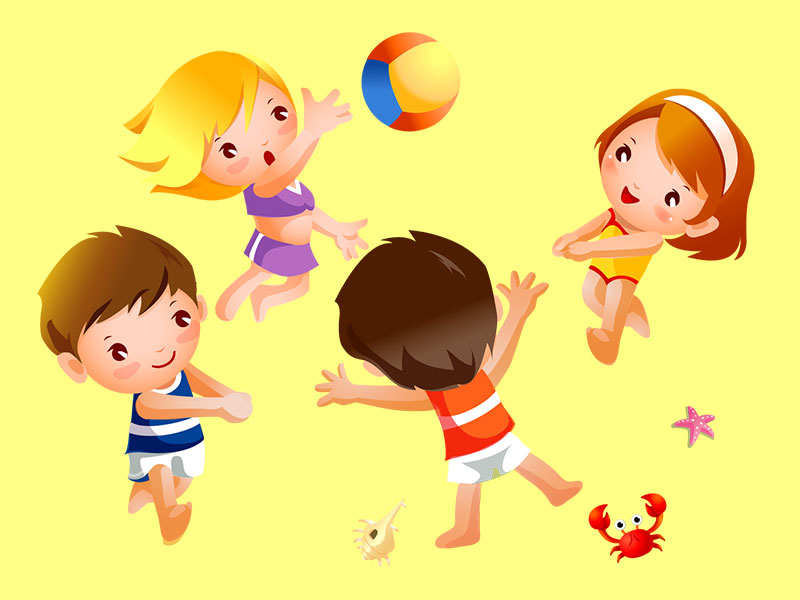                                                              Инструктор по физической культуре                                                             Минасян М.А.                                                            Воспитатель гуппы№4                       ДОРОЖНАЯ КАРТА                     по реализации проекта  в МАДОУ№ 59   сентябрь 2022г              «Подвижные игры-основа здоровья детей                       дошкольного   возраста» группа №4Фотки к спортивному досуги «Вместе с солнышком встаю»Упражнение с флажками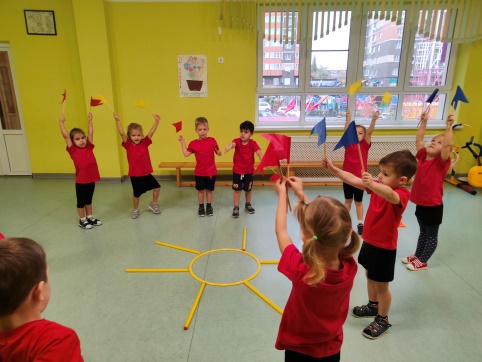 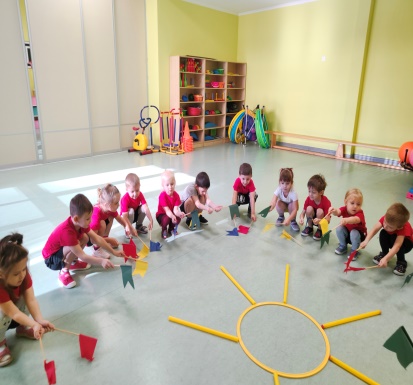 Подвижная игра «Салют»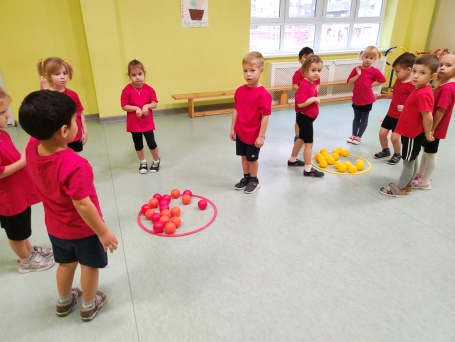 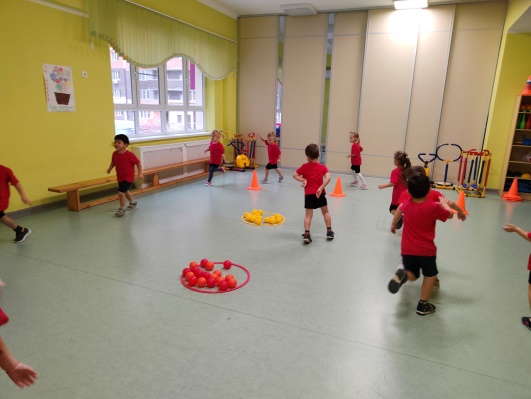 Подвижная игра «Солнышко и дождик»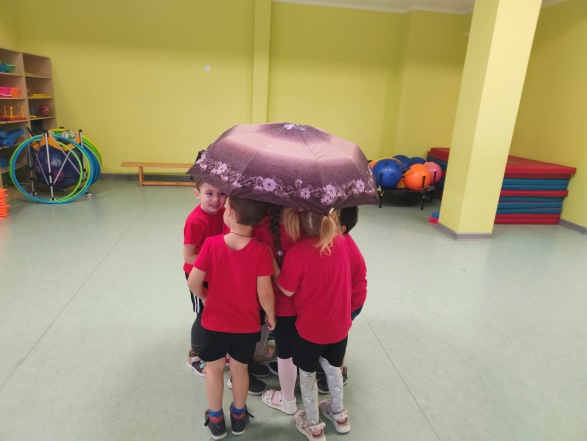 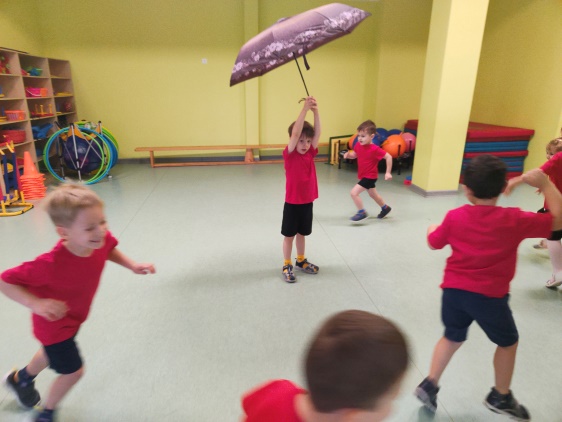 Пальчиковая гимнастика «Дай нам, солнышко, тепла»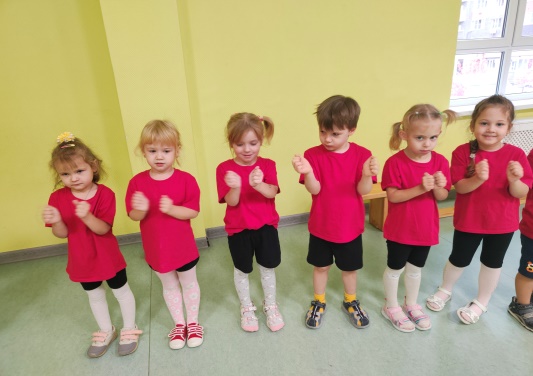 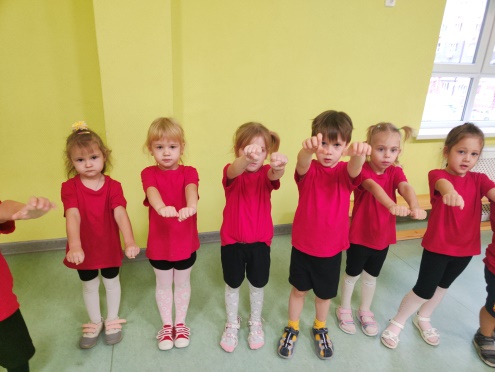 Музыкальная игра «Кого разбудило солнышко?»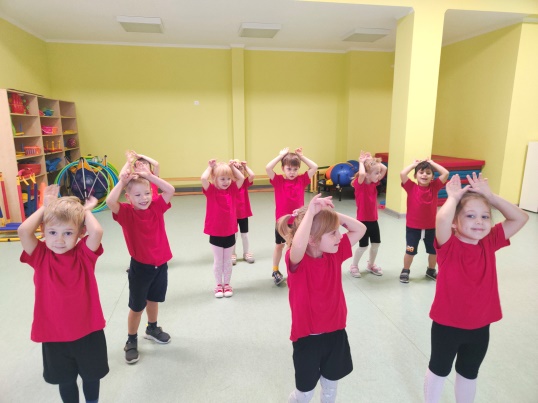 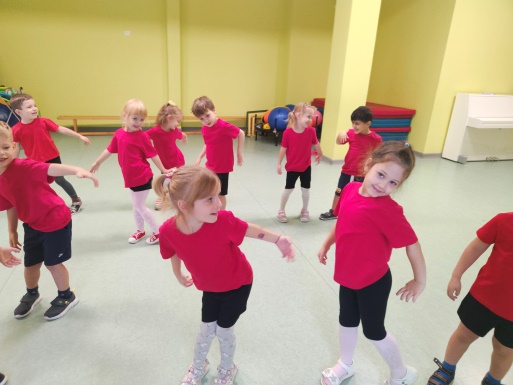 Дыхательная гимнастика «Улетай туча»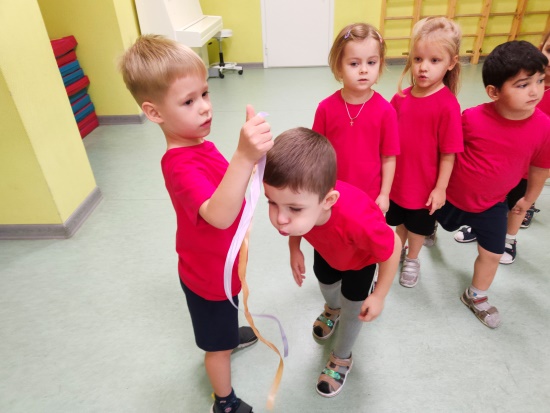 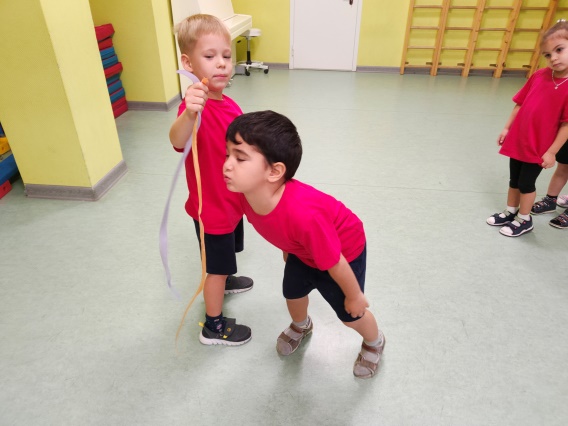 Подвижные игры «Хвостики»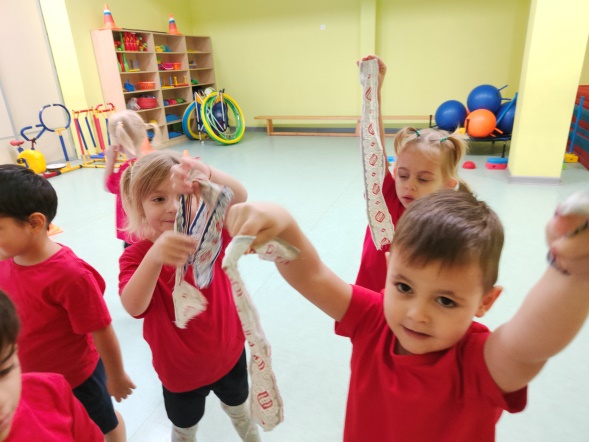 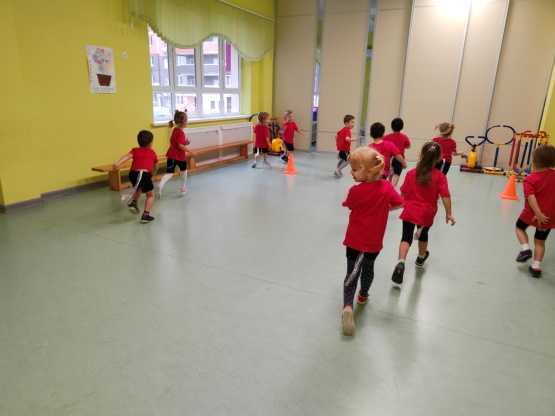 Подвижные игры «Бездомный заяц»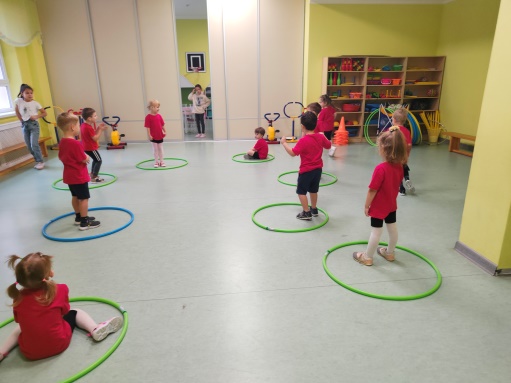 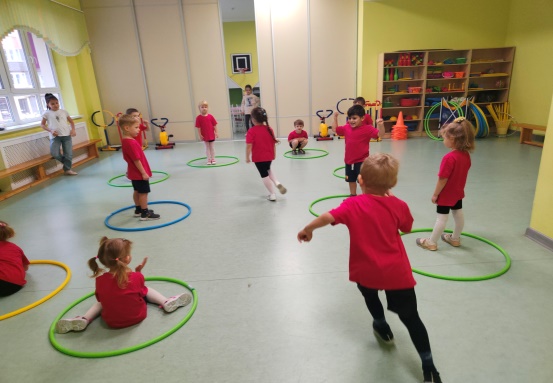 Подвижная игра «Найди свой цвет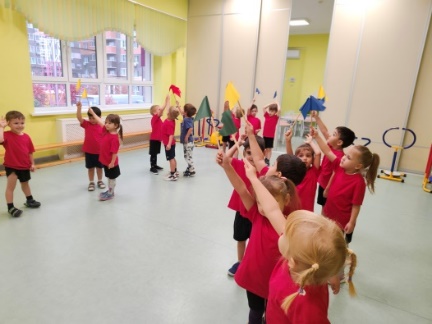 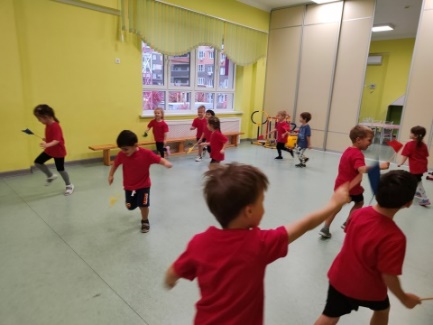 Подвижная игра « Охотник и обезьяны»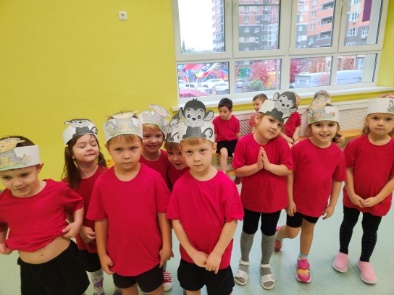 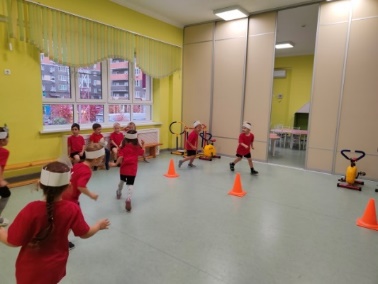 Подвижные игры на воздухе «Кошка мышка»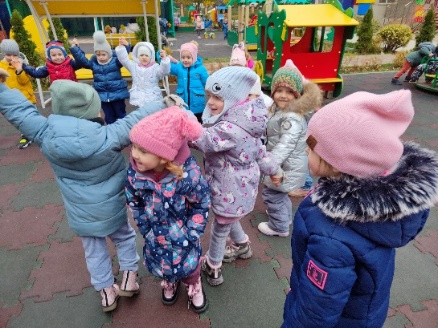 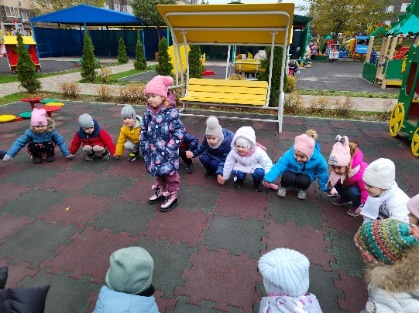 «Волк и гуси»       «Подружки»  Консультация для родителей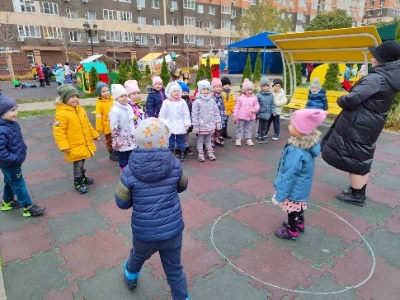 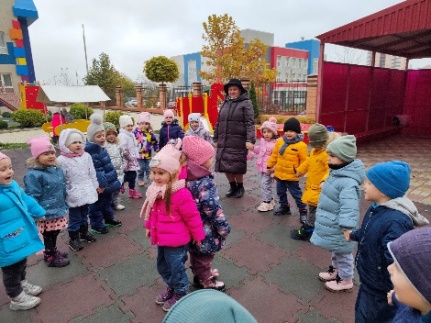 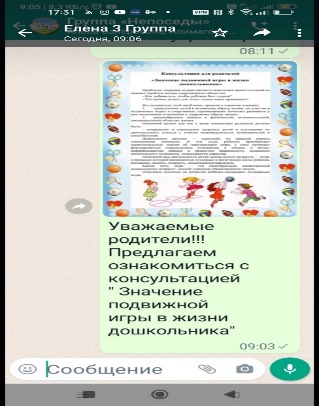 № п/пМероприятияДата проведения1. Утренняя гимнастикаежедневно2. Игры на свежем воздухеКонсультация для родителей2. 12.2022г.3.  Развитие ловкости 6.12..2022г.4.   Эстафеты с оручами  8. 12.2022г.5. Упражнение с тренажёрами13.12.2022г.6.  Подвижные игры 15.12.2022г.7.    Игры, эстафеты  с мячами,                19.12.2022г8.   Итоги   Спортивный досуг «Вместе с солнышком встаю»21.12.2022г.